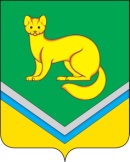 	ПРОЕКТ 	          ПРОЕКТО внесении изменений в постановлениеАдминистрации сельского поселенияУнъюган от 08.10.2015 № 324 «О созданииОбщественного совета по вопросамжилищно-коммунального хозяйства приАдминистрации сельского поселения Унъюган»В соответствии с Жилищным кодексом Российской Федерации, Федеральными законами от 06.10.2003 №131-ФЗ «Об общих принципах организации местного самоуправления в Российской Федерации», от 21.07.2014 №212-ФЗ «Об основах общественного контроля в Российской Федерации, постановлением Правительства Российской Федерации от 26.12.2016 №1491             «О порядке осуществления общественного жилищного контроля», Уставом сельского поселения Унъюган:1. Внести  в  постановление  Администрации  сельского поселения Унъюган  от  08.10.2015 № 324 «О создании Общественного совета по вопросам жилищно-коммунального хозяйства при Администрации сельского поселения Унъюган» следующие изменения:1.1. Переименовать Общественный совет по вопросам жилищно-коммунального хозяйства при Администрации сельского поселения Унъюган» в «Общественный совет сельского поселения Унъюган» с внесением изменений по тексту постановления.1.2. Приложение 2 к постановлению изложить в новой редакции в соответствии с приложением.	2. Постановление обнародовать и разместить на официальном сайте Администрации поселения в информационно-телекоммуникационной сети общего пользования (компьютерной сети «Интернет»).3.  Контроль за исполнением постановления возложить на заместителя главы поселения по строительству и ЖКХ, заведующего отделом обеспечения жизнедеятельности и управления муниципальным имуществом Балабанову Л.В. Глава сельского поселения Унъюган                                                                               В.И.ДеркачПриложение к постановлению Администрации сельского поселения Унъюган от 15.06.2017. № 126 Приложение к постановлению Администрации сельского поселения Унъюган от 08.10.2015 № 324Положениеоб Общественном совете сельского поселения Унъюган (далее – Положение)Общие положенияОбщественный совет сельского поселения Унъюган (далее – Общественный совет) является постоянно действующим консультативно-совещательным  органом, созданным  в   целях  осуществления общественного контроля в сфере жилищно - коммунального хозяйства, капитального ремонта, ремонта объектов и жилищного фонда, находящегося в муниципальной собственности, благоустройства на территории сельского поселения Унъюган (далее - поселения), общественного жилищного контроля, содержания внутрипоселковых дорог местного значения, обеспечения эффективного взаимодействия собственников помещений в многоквартирных жилых домах, товариществ собственников жилья с органами местного самоуправления, ресурсоснабжающими, управляющими организациями, осуществляющими управление многоквартирными домами, общественными объединениями, а также более широкого участия общественности при решении вопросов в сфере жилищно – коммунального хозяйства на территории поселения, реализации прав граждан на осуществление общественного контроля, обеспечения участия населения сельского поселения в работе Администрации сельского поселения Унъюган (далее - Администрация поселения) по подготовке и реализации управленческих решений.Общественный совет осуществляет свою деятельность на основе Конституции Российской Федерации, федеральных законов и иных нормативных правовых актов Российской Федерации, законов и иных нормативных правовых актов Ханты – Мансийского автономного округа – Югры, муниципальных правовых актов, настоящего Положения.  1.3. Общественный совет осуществляет свою деятельность на общественных началах.  1.4. Решения Общественного совета носят рекомендательный характер.  1.5. Организационно-техническое обеспечение деятельности Общественного совета осуществляет Администрация поселения.   1.6. Деятельность Общественного совета освещается на официальном сайте Администрации поселения в информационно-телекоммуникационной сети общего пользования (компьютерной сети «Интернет»).Цели и задачи деятельности Общественного совета  2.1.  Целями Общественного совета являются:обеспечение реализации и защиты прав и свобод человека и гражданина, прав и законных интересов общественных объединений и иных негосударственных некоммерческих организаций;обеспечение учета общественного мнения, предложений и рекомендаций граждан, общественных объединений и иных негосударственных некоммерческих организаций при принятии решений органами государственной власти, органами местного самоуправления, государственными и муниципальными организациями, иными органами и организациями, осуществляющими в соответствии с федеральными законами отдельные публичные полномочия;общественная оценка деятельности органов государственной власти, органов местного самоуправления, государственных и муниципальных организаций, иных органов и организаций, осуществляющих в соответствии с федеральными законами отдельные публичные полномочия, в целях защиты прав и свобод человека и гражданина, прав и законных интересов общественных объединений и иных негосударственных некоммерческих организаций;	2.2. Задачами Общественного совета являются:формирование и развитие гражданского правосознания;повышение уровня доверия граждан к деятельности государства, а также обеспечение тесного взаимодействия государства с институтами гражданского общества;содействие предупреждению и разрешению социальных конфликтов;реализация гражданских инициатив, направленных на защиту прав и свобод человека и гражданина, прав и законных интересов общественных объединений и иных негосударственных некоммерческих организаций;обеспечение прозрачности и открытости деятельности органов государственной власти, органов местного самоуправления, государственных и муниципальных организаций, иных органов и организаций, осуществляющих в соответствии с федеральными законами отдельные публичные полномочия;формирование в обществе нетерпимости к коррупционному поведению;повышение эффективности деятельности органов государственной власти, органов местного самоуправления, государственных и муниципальных организаций, иных органов и организаций, осуществляющих в соответствии с федеральными законами отдельные публичные полномочия.  осуществление общественного контроля за деятельностью Администрации поселения в сфере жилищно-коммунального хозяйства, капитального ремонта, ремонта объектов и жилищного фонда, находящегося в муниципальной собственности, благоустройства на территории поселения, общественного жилищного контроля, содержания внутрипоселковых дорог местного значения в формах и порядке, предусмотренных федеральным законодательством и законодательством Ханты – Мансийского автономного округа – Югры;совершенствование механизма учета общественного мнения и обратной связи Администрации поселения с гражданами, общественными объединениями и иными негосударственными некоммерческими организациями;  обеспечение участия представителей общественности в процессе подготовки и реализации решений Администрации поселения в сфере жилищно-коммунального хозяйства, капитального ремонта, ремонта объектов и жилищного фонда, находящегося в муниципальной собственности, благоустройства на территории поселения, общественного жилищного контроля, содержания внутрипоселковых дорог местного значения;   привлечение общественности поселения к реализации на территории поселения единой социально ориентированной политики в сфере жилищно-коммунального хозяйства, капитального ремонта, ремонта объектов и жилищного фонда, находящегося в муниципальной собственности, благоустройства на территории поселения, общественного жилищного контроля, содержания внутрипоселковых дорог местного значения;    информирование общественности и организаций поселения о целях, задачах и итогах работы Администрации поселения в сфере жилищно-коммунального хозяйства, капитального ремонта, ремонта объектов и жилищного фонда, находящегося в муниципальной собственности, благоустройства на территории поселения, общественного жилищного контроля, содержания внутрипоселковых дорог местного значения;    обеспечение взаимодействия организаций всех организационно-правовых форм, осуществляющих управление многоквартирными домами, ресурсоснабжающих организаций,  иных организаций жилищно-коммунального комплекса, Администрации поселения в целях защиты прав и законных интересов граждан;  осуществление контроля за реализацией решений Общественного совета.  2.3.    Основными направлениями деятельности Общественного совета являются:  участие в обсуждении планов работы Администрации поселения в сфере жилищно-коммунального  хозяйства, капитального ремонта, ремонта объектов и жилищного фонда, находящегося в муниципальной собственности, благоустройства на территории поселения, общественного жилищного контроля, содержания внутрипоселковых дорог местного значения, отчетов о ее деятельности, в том числе отчетов о реализации муниципальных программ;  обсуждение готовящихся к принятию наиболее значимых проектов нормативных правовых актов Ханты – Мансийского автономного округа – Югры,  муниципальных правовых актов Администрации поселения в сфере жилищно-коммунального хозяйства, капитального ремонта, ремонта объектов и жилищного фонда, находящегося в муниципальной собственности, благоустройства на территории поселения, общественного жилищного контроля, содержания внутрипоселковых дорог местного значения с направлением предложений в соответствующие органы в соответствии с компетенцией Общественного совета;  обсуждение общественного мнения по проблемам в сфере жилищно-коммунального хозяйства, капитального ремонта, ремонта объектов и жилищного фонда, находящегося в муниципальной собственности, благоустройства на территории поселения, общественного жилищного контроля, содержания внутрипоселковых дорог местного значения, изучение проблем и подготовка предложений по их решению;  обсуждение результатов деятельности предприятий, предоставляющих жилищно-коммунальные услуги;  обсуждение проектов административных регламентов по предоставлению муниципальных услуг в сфере жилищно-коммунального хозяйства, капитального ремонта, ремонта объектов и жилищного фонда, находящегося в муниципальной собственности, благоустройства на территории поселения, общественного жилищного контроля, содержания внутрипоселковых дорог местного значения;  осуществление общественного контроля за деятельностью естественных монополий в сфере жилищно-коммунального хозяйства;		  рассмотрение обращений граждан в адрес Общественного совета по вопросам жилищно-коммунального хозяйства, капитального ремонта, ремонта объектов и жилищного фонда, находящегося в муниципальной собственности, благоустройства на территории поселения, общественного жилищного контроля, содержания внутрипоселковых дорог местного значения;		  организация встреч с населением (участие в проведении общих собраний собственников многоквартирных домов) для обсуждения проблем в сфере жилищно-коммунального хозяйства, капитального ремонта, ремонта объектов и жилищного фонда, находящегося в муниципальной собственности, благоустройства на территории поселения, общественного жилищного контроля, содержания внутрипоселковых дорог местного значения, в том числе по вопросам задолженности за жилищно-коммунальные услуги, по обязательным взносам на капитальный ремонт многоквартирных домов;		  организация встреч (круглых столов) с участием председателей советов многоквартирных домов, инициативных граждан, представителей прокуратуры, представителей органов местного самоуправления с целью реализации мероприятий, направленных на информирование населения о принимаемых мерах в сфере жилищно-коммунального хозяйства, на развитие общественного контроля в указанной сфере;		  участие в проверках, осуществляемых уполномоченными органами  в сфере жилищного и строительного надзора;		  участие в совместных с представителями органов местного самоуправления проверках детских игровых комплексов на предмет соблюдения правил и стандартов оборудования и эксплуатации;  участие в комиссиях по приемке работ капитального ремонта, реконструкции, строительства многоквартирных жилых домов, объектов социальной сферы и придомовых территорий;		  рассмотрение вопросов о мерах по повышению популярности использования механизмов получения муниципальных услуг в сфере жилищно-коммунального хозяйства в электронной форме;   рассмотрение вопросов о раскрытии информации (в том числе о контактных данных уполномоченных служб) на информационных стендах непосредственно в помещениях многоквартирных домов управляющими организациями.Права и обязанности Общественного совета3.1. Общественный совет вправе:осуществлять общественный контроль в формах, предусмотренных настоящим Федеральным законом и другими федеральными законами;выступать в качестве инициаторов, организаторов мероприятий, проводимых при осуществлении общественного контроля, а также участвовать в проводимых мероприятиях;запрашивать в соответствии с законодательством Российской Федерации у органов государственной власти, органов местного самоуправления, государственных и муниципальных организаций, иных органов и организаций, осуществляющих в соответствии с федеральными законами отдельные публичные полномочия, необходимую для осуществления общественного контроля информацию, за исключением информации, содержащей сведения, составляющие государственную тайну, сведения о персональных данных, и информации, доступ к которой ограничен федеральными законами;посещать в случаях и порядке, которые предусмотрены федеральными законами, законами субъектов Российской Федерации, муниципальными нормативными правовыми актами, соответствующие органы государственной власти, органы местного самоуправления, государственные и муниципальные организации, иные органы и организации, осуществляющие в соответствии с федеральными законами отдельные публичные полномочия;подготавливать по результатам осуществления общественного контроля итоговый документ и направлять его на рассмотрение в органы государственной власти, органы местного самоуправления, государственные и муниципальные организации, иные органы и организации, осуществляющие в соответствии с федеральными законами отдельные публичные полномочия, и в средства массовой информации;в случае выявления фактов нарушения прав и свобод человека и гражданина, прав и законных интересов общественных объединений и иных негосударственных некоммерческих организаций направлять в соответствии с федеральным законодательством материалы, полученные в ходе осуществления общественного контроля, Уполномоченному по правам человека в Российской Федерации, Уполномоченному при Президенте Российской Федерации по правам ребенка, Уполномоченному при Президенте Российской Федерации по защите прав предпринимателей, уполномоченным по правам человека, по правам ребенка, по защите прав предпринимателей, по правам коренных малочисленных народов в субъектах Российской Федерации и в органы прокуратуры;обращаться в суд в защиту прав неопределенного круга лиц, прав и законных интересов общественных объединений и иных негосударственных некоммерческих организаций в случаях, предусмотренных федеральными законами;пользоваться иными правами, предусмотренными законодательством Российской Федерации.3.2. Общественный совет при осуществлении деятельности обязан:соблюдать законодательство Российской Федерации об общественном контроле;соблюдать установленные федеральными законами ограничения, связанные с деятельностью государственных органов и органов местного самоуправления; не создавать препятствий законной деятельности органов государственной власти, органов местного самоуправления, государственных и муниципальных организаций, иных органов и организаций, осуществляющих в соответствии с федеральными законами отдельные публичные полномочия;соблюдать конфиденциальность полученной в ходе осуществления общественного контроля информации, если ее распространение ограничено федеральными законами;обнародовать информацию о своей деятельности по осуществлению общественного контроля и о результатах контроля в соответствии с настоящим Федеральным законом;нести иные обязанности, предусмотренные законодательством Российской Федерации.Общественный  совет  обладает  правами  и обязанностями, установленными Федеральным законом от 21.07.2014 №212-ФЗ «Об основах общественного контроля в Российской Федерации» (далее Закон №212-ФЗ).Общественный совет для выполнения возложенных на него задач вправе:         принимать решения по направлениям своей деятельности;участвовать в заседаниях коллегиальных органов при Администрации поселения, рабочих совещаниях, иных мероприятиях, организуемых Администрацией поселения;вносить предложения по совершенствованию деятельности Администрации поселения в сфере жилищно-коммунального хозяйства, капитального ремонта, ремонта объектов и жилищного фонда, находящегося в муниципальной собственности, благоустройства на территории поселения, общественного жилищного контроля, содержания внутрипоселковых дорог местного значения;приглашать на свои заседания представителей органов местного самоуправления, ресурсоснабжающих, управляющих организаций, товариществ собственников жилья, жилищных кооперативов или иных специализированных потребительских кооперативов,  представителей общественных объединений и иных негосударственных некоммерческих организаций при обсуждении вопросов, решение которых входит в их компетенцию;запрашивать и получать в установленном порядке от органов местного самоуправления, ресурсоснабжающих, управляющих организаций, товариществ собственников жилья, жилищных кооперативов или иных специализированных потребительских кооперативов,  представителей общественных объединений и иных негосударственных некоммерческих организаций материалы, необходимые для выполнения возложенных на Общественный совет задач;создавать рабочие группы с привлечением специалистов для решения вопросов, находящихся в компетенции Общественного совета, в том числе по проблемам сноса непригодного жилищного фонда или аварийных домов, установления тарифов на оплату за жилое помещение и коммунальные услуги, иным вопросам в сфере жилищно-коммунального хозяйства, капитального ремонта, ремонта объектов и жилищного фонда, находящегося в муниципальной собственности, благоустройства на территории поселения, общественного жилищного контроля, содержания внутрипоселковых дорог местного значения;выступать с инициативой проведения и организовывать совещания, круглые столы по актуальным вопросам жилищно-коммунального хозяйства поселения, капитального ремонта, ремонта объектов и жилищного фонда находящегося в муниципальной собственности, благоустройства на территории поселения, общественного жилищного контроля, содержания внутрипоселковых дорог местного значения;вносить предложения по повышению эффективности управления жилищно-коммунальным хозяйством, направленные на снижение издержек производства, энергоресурсосбережения, повышения качества обслуживания населения, благоустройства придомовых территорий;оказывать содействие в обучении граждан в целях повышения их грамотности в вопросах жилищно-коммунального хозяйства, капитального ремонта, ремонта объектов и жилищного фонда, находящегося в муниципальной собственности, благоустройства на территории поселения, общественного жилищного контроля, содержания внутрипоселковых дорог местного значения;		принимать участие в организации работы по энергосбережению, в том числе по повсеместной установке общедомовых узлов учета и индивидуальных приборов учета потребляемого ресурса;		организовывать общественный контроль за деятельностью ресурсоснабжающих и управляющих компаний;осуществлять общественный контроль над соблюдением прав потребителей и поставщиков услуг в сфере жилищно-коммунального хозяйства, капитального ремонта, ремонта объектов и жилищного фонда, находящегося в муниципальной собственности, благоустройства на территории поселения, общественного жилищного контроля, содержания внутрипоселковых дорог местного значения;осуществлять в порядке и формах, установленных законодательством РФ, общественный контроль за деятельностью наймодателей по договорам найма жилых помещений жилищного фонда социального использования;изучать и обобщать опыт других муниципальных образований;организовывать освещение в средствах массовой информации актуальных проблем в сфере жилищно-коммунального хозяйства, капитального ремонта, ремонта объектов и жилищного фонда, находящегося в муниципальной собственности, благоустройства на территории поселения, общественного жилищного контроля, содержания внутрипоселковых дорог местного значения и результатов их решения, в том числе при участии граждан, управляющих, ресурсоснабжающих и иных компаний и организаций;размещать информацию о деятельности Общественного совета на официальном сайте Администрации поселения в разделе «Общественный совет сельского поселения Унъюган».Общественный совет участвует в осуществлении общественного контроля в порядке и  формах, предусмотренных законодательством РФ.Порядок формирования состава Общественного совета4.1. Общественный совет формируется в соответствии с Федеральным законодательством РФ.4.2. Состав Общественного совета формируется из числа совершеннолетних граждан Российской Федерации на основе добровольного участия в его деятельности.         4.3. В состав Общественного совета не могут входить лица, замещающие государственные должности Российской Федерации и субъектов Российской Федерации, должности государственной службы Российской Федерации и субъектов Российской Федерации, и лица, замещающие муниципальные должности и должности муниципальной службы, а также другие    лица, которые в соответствии с Федеральным законом от 04.04.2005 № 32-ФЗ «Об Общественной палате Российской Федерации» не могут быть членами Общественной палаты Российской Федерации.4.4. Количественный состав Общественного совета составляет не менее 6 человек.4.5. Полномочия члена Общественного совета могут быть прекращены досрочно по основаниям, предусмотренным Законом Ханты – Мансийского автономного округа – Югры от 26.02.2006 № 33-оз «Об общественной палате Ханты-Мансийского автономного округа – Югры».4.6. В случае возникновения обстоятельств, препятствующих члену Общественного совета входить в его состав, или в случае выхода из его состава по собственному желанию он обязан не позднее 5 рабочих дней направить председателю Общественного совета письменное заявление о выходе из состава Общественного совета.4.7. Персональный состав Общественного совета формируется из представителей предприятий, учреждений, организаций, общественных организаций, управляющих организаций, товариществ собственников жилья, а также граждан, заинтересованных в решении задач, поставленных перед Общественным советом, и утверждается постановлением Администрации поселения. 4.8. Функции и полномочия по формированию Общественного совета осуществляет отдел обеспечения жизнедеятельности и управления муниципальным имуществом Администрации поселения (далее – Уполномоченный орган).4.9. Процедура формирования Общественного совета включает в себя следующие этапы:4.9.1. Уполномоченный орган размещает на официальном сайте Администрации поселения, объявление о формировании Общественного совета.Объявление должно содержать:- информацию о начале приема заявлений от кандидатов в члены Общественного совета;- требования к кандидатам в члены Общественного совета, установленные в соответствии с частью 4 статьи 13 Закона № 212-ФЗ;- сроки и место приема заявлений. 4.9.2. Прием заявлений в члены Общественного совета осуществляется в течение 10 календарных дней со дня размещения на официальном сайте Администрации поселения объявления о формировании Общественного совета. В случае формирования состава Общественного совета в связи с истечением срока полномочий действующего состава Общественного совета объявление должно быть размещено на официальном сайте Администрации поселения не позднее, чем за 1 месяц до истечения полномочий действующего состава Общественного совета.4.9.3. Представители предприятий, учреждений, организаций, общественных организаций, управляющих организаций, товариществ собственников жилья, а также граждане, заинтересованные в решении задач, поставленных перед Общественным советом, направляют в Уполномоченный орган письмо о выдвижении кандидатов в члены Общественного совета, в котором указывается фамилия, имя, отчество кандидата, дата его рождения, сведения о месте работы кандидата, гражданстве, о его соответствии требованиям, предъявляемым к кандидатам в члены Общественного совета в соответствии с частью 4 статьи 13 Закона № 212-ФЗ, а также об отсутствии ограничений для вхождения в состав Общественного совета. 4.9.4. Уполномоченный орган регистрирует поступившие предложения инициаторов выдвижения и заявления кандидатов в члены Общественного совета в день их поступления. После истечения срока приема заявлений, установленного Уполномоченным органом, поданные заявления к регистрации и рассмотрению не принимаются.5. Порядок работы Общественного совета5.1. На первом организационном заседании Общественный совет путем открытого голосования избирает из своего состава председателя и заместителя председателя Общественного совета, утверждает план работы на текущий год.5.2.  Основной формой работы Общественного совета является заседание. Заседания могут быть заочными. В работе Общественного совета возможно использование мобильных механизмов, электронной почты, обеспечивающих представление информации и обратной связи. 5.3. Заседания Общественного совета проводятся два раза в год. При необходимости проводятся внеочередные заседания.5.4. Заседание считается правомочным при участии в нем не менее половины от установленной численности членов Общественного совета.5.5. Решения Общественного совета принимаются открытым голосованием простым большинством голосов (от числа присутствующих). При равенстве голосов право решающего голоса принадлежит председательствующему на заседании.5.6. Решения Общественного совета, в том числе принятые путем заочного голосования, оформляются протоколом заседания, который подписывается председательствующим.5.7.  Члены  Общественного совета, не согласные с решением Общественного совета, вправе изложить особое мнение, которое в обязательном порядке вносится в протокол заседания Общественного совета.5.8. При принятии решения о проведении заседания в заочной форме путем опросного голосования члены Общественного совета в обязательном порядке уведомляются об этом с указанием срока, до которого они могут в письменной форме представить мнение по вопросу, вынесенному на заочное голосование.5.9. При проведении заочного голосования решение принимается большинством голосов от общего числа членов, участвующих в голосовании. При этом число членов, участвующих в заочном голосовании, должно быть не менее половины общего числа членов Общественного совета. В случае равенства голосов решающим является голос председателя Общественного совета, при его отсутствии - голос заместителя председателя Общественного совета.5.10. Решение Общественного совета доводится до сведения Администрации поселения и размещается на официальном сайте Администрации поселения.5.11.  Председатель Общественного совета:организует работу Общественного совета и председательствует на его заседаниях;подписывает протоколы заседаний и другие документы Общественного совета;утверждает план работы, повестку заседания и состав лиц, приглашаемых на заседание Общественного совета;контролирует своевременное уведомление членов Общественного совета о дате, месте и повестке предстоящего заседания, а также об утвержденном плане работы Общественного совета;вносит предложения по проектам документов и иных материалов для обсуждения на заседаниях Общественного совета и согласует их;контролирует своевременное направление членам Общественного совета протоколов заседаний и иных документов и материалов;вносит предложения и согласовывает информацию о деятельности Общественного совета, обязательную для размещения на официальном сайте Администрации поселения;взаимодействует с Администрацией поселения по вопросам реализации решений Общественного совета;принимает решение, в случае необходимости, о проведении заседания Общественного совета в заочной форме, решения на котором принимаются путем опросного голосования его членов.5.12. Заместитель председателя Общественного совета осуществляет обязанности председателя Общественного совета в его отсутствие (отпуск, временная нетрудоспособность и т.п).5.13.  Члены Общественного совета:5.13.1.  Имеют право:вносить предложения по формированию повестки дня заседаний Общественного совета;возглавлять комиссии и рабочие группы, формируемые Общественным советом;участвовать в подготовке материалов по рассматриваемым вопросам;представлять свою позицию по результатам рассмотренных материалов при проведении заседания Общественного совета в заочной форме путем опросного голосования в срок не более 5 дней с даты направления им материалов;выйти из Общественного совета по собственному желанию на основании заявления.5.13.2.  Обладают равными правами при обсуждении вопросов и голосовании.         5.13.3. Обязаны лично участвовать в заседаниях Общественного совета и не вправе делегировать  свои  полномочия  другим  лицам.  В  случае  невозможности   прибытия  на заседание член Общественного совета заблаговременно сообщает об этом секретарю Общественного совета. 5.14. Секретарь Общественного совета назначается из числа специалистов Администрации поселения, отвечает за организацию, подготовку и проведение мероприятий, планируемых Общественным советом в соответствии с выполнением его основных задач;не является членом Общественного совета;не обладает правом голоса при голосовании;уведомляет председателя Общественного совета и главу сельского поселения Унъюган о прекращении полномочий члена (членов) Общественного совета и необходимости замещения вакантных мест в Общественном совете;уведомляет членов Общественного совета о дате, месте и повестке предстоящего заседания, а также об утвержденном плане работы Общественного совета;готовит и согласовывает с председателем Общественного совета проекты документов и иных материалов для обсуждения на заседаниях Общественного совета;ведет, оформляет, согласовывает с председателем Общественного совета протоколы заседаний, иные документы и материалы;хранит документацию Общественного совета.5.15. Срок полномочий председателя, заместителя председателя и членов Общественного совета – 3 года с даты издания постановления Администрации поселения, утверждающего состав Общественного совета.5.16. За 3 месяца до истечения срока полномочий членов Общественного совета Администрация поселения организует процедуру формирования нового состава членов Общественного совета.АДМИНИСТРАЦИЯ
 СЕЛЬСКОГО ПОСЕЛЕНИЯ УНЪЮГАН
Октябрьского районаХанты-Мансийского автономного округа – ЮгрыПОСТАНОВЛЕНИЕАДМИНИСТРАЦИЯ
 СЕЛЬСКОГО ПОСЕЛЕНИЯ УНЪЮГАН
Октябрьского районаХанты-Мансийского автономного округа – ЮгрыПОСТАНОВЛЕНИЕАДМИНИСТРАЦИЯ
 СЕЛЬСКОГО ПОСЕЛЕНИЯ УНЪЮГАН
Октябрьского районаХанты-Мансийского автономного округа – ЮгрыПОСТАНОВЛЕНИЕот    15 июня 2017 г.                   № 126 